باسمه تعالي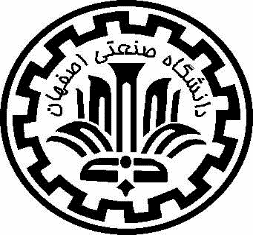 دانشگاه صنعتی اصفهاندانشكده مهندسی معدنگزارش پيشنهاد موضوع تحقيق رساله دکتری  (ارزیابی جامع پژوهشی 1)دانشجوی محترم: لطفا شیوه نامه تدوین گزارش پیشنهاد موضوع تحقیق رساله دکتری را از وب سایت دانشکده دريافت نمایید.                            نسخه 28/04/96مشخصات دانشجواساتید راهنما و مشاورمشخصات تحقیق پیشنهادیپنج مرجع اصلی و معتبر در زمینه رسالهپایان نامه ها و رساله های مرتبط با تحقیق كه در دانشکده مهندسی معدن دانشگاه صنعتی اصفهان انجام شده‌انداعضای هیئت علمی دانشگاه متخصص در زمینه (یا زمینه های مربوط به) تحقیق (به جز اساتيد راهنما و مشاور)اعضای هیئت علمی سایر دانشگاه های کشور  متخصص در زمینه (یا زمینه های مربوط به) تحقیق  (به جز اساتيد راهنما و مشاور)كارشناس محترم تحصيلات تكميلي و دانشجوي محترم لطفا توجه فرماييد: اين صفحه صرفا براي بررسي در دانشكده و انجام عمليات مربوطه تهيه شده و براي اساتيد داور ارسال نمي گردد.باسمه تعالي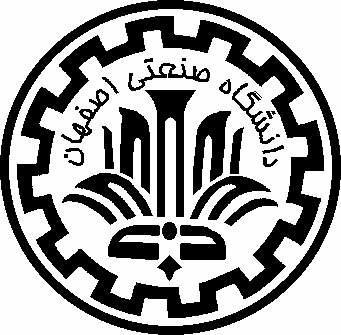 دانشگاه صنعتی اصفهاندانشكده مهندسی معدنگزارش پيشنهاد موضوع تحقيق رساله دکترینسخه اول/نسخه نهايي (لطفا مشخص فرماييد كه اين نسخه اول گزارش است يا نسخه نهايي پس از انجام اصلاحات)  رشته/گرايشعنواننام دانشجونام استاد/اساتيد راهنمانام استاد/اساتيد مشاورنام اساتيد داور (نسخه نهايي پس از انجام اصلاحات)تاريخاين قسمت هم در نسخه اول گزارش و هم در نسخه نهايي آن تكميل مي‌گردد.اين قسمت صرفا در نسخه اول گزارش بايد تكميل گردد و در نسخه نهايي گزارش حذف مي‌شود.متن گزارش (با بخش‌هاي زير)فهرست مطالبخلاصهبخش 1 : مقدمه بخش 2: زمینه اصلی تحقیقبخش 3: مرور کارها و نتایج  قبلی بخش 4: ضرورت انجام تحقیق پیشنهادی بخش 5: دیدگاه/روش جدید این تحقیق بخش 6:چشم انداز و اهداف تحقیق بخش 7: نحوه ارزیابی دستاوردهای تحقیقبخش 8: زمان‌بندي تحقیقبخش 9: امكانات مورد نياز، نحوه تامين و جدول  برآورد هزينهبخش 10: فهرست مراجع اصلیتایید نهایی موضوع تحقیق پس از انجام اصلاحاتاين قسمت پس از برگزاري جلسه ارزيابي جامع پژوهشي 1 و انجام اصلاحات مورد نظر كميته داوران، در انتهاي نسخه نهايي گزارش قرار مي‌گيرد.اعلام قبولي دانشجو در سيستم گلستان در آخرين مرحله و  پس از تاييد نهايي شوراي تحصيلات تكميلي دانشكده انجام مي‌شود.نام و نام خانوادگي:نام و نام خانوادگي:شماره دانشجويي:شماره دانشجويي:شماره دانشجويي:رشته:رشته:گرایش:گرایش/رشته  دوره کارشناسی ارشد:گرایش/رشته  دوره کارشناسی ارشد:گرایش/رشته  دوره کارشناسی ارشد:گرایش/رشته  دوره کارشناسی ارشد:تاریخ قبولی ارزیابی جامع آموزشی:تاریخ قبولی ارزیابی جامع آموزشی:تاریخ قبولی ارزیابی جامع آموزشی:تاریخ قبولی ارزیابی جامع آموزشی:تاریخ برگزاری جلسه ارزیابی جامع پژوهشی 1:تاریخ برگزاری جلسه ارزیابی جامع پژوهشی 1:تاریخ برگزاری جلسه ارزیابی جامع پژوهشی 1:تاریخ برگزاری جلسه ارزیابی جامع پژوهشی 1:تاریخ تقریبی برگزاری جلسه ارزیابی جامع پژوهشی 2:تاریخ تقریبی برگزاری جلسه ارزیابی جامع پژوهشی 2:تاریخ تقریبی برگزاری جلسه ارزیابی جامع پژوهشی 2:تاریخ تقریبی برگزاری جلسه ارزیابی جامع پژوهشی 2:دروس تحصیلات تکمیلی مرتبط با موضوع تحقیق پیشنهادی که دانشجو گذرانده است. 1-1-2-2-2-3-3-دروس تحصیلات تکمیلی مرتبط با موضوع تحقیق پیشنهادی که دانشجو گذرانده است. 4-4-5-5-5-6-6-سمتنام و نام خانوادگیدرصد مشارکتدانشگاه/موسسهمرتبه علمیتخصص مرتبط با رسالهاستاد راهنمااستاد مشاور  *استاد راهنمای دوم*استاد مشاور  دومعنوان فارسیعنوان انگلیسی موضوع کلی تحقیق زمینه اصلی تحقیقزمینه مرتبط 1زمینه مرتبط 2زمینه مرتبط 3کلمات کلیدی گزارش1-2-3-YearPagesNo.Vol.Published inTitleAuthors12345عنوان رساله/پایان نامهنام و نام خانوادگی دانشجومقطعتاریخ دفاعنام استاد راهنما12345نام و نام خانوادگیمرتبه علمیتخصص مرتبط با تحقیق12345نام و نام خانوادگیمرتبه علمیدانشگاه/موسسه تخصص مرتبط با تحقیق123456تعهد  دانشجو:اینجانب .................................... ضمن اطلاع از اینکه كليه حقوق مادي مترتب بر نتايج تحقيق این رساله متعلق به دانشگاه صنعتي اصفهان بوده و انتشار نتايج تابع مقررات دانشگاهي است که صرفا پس از موافقت و تایید استاد/ اساتيد راهنما قابل انجام است، تعهد مي نمایم که اصول اخلاق علمي در انتخاب موضوع و نگارش این گزارش رعایت شده و در طول تحقیق و تدوین/انتشار  نتایج/گزارش ها/مقالات  بعدی نیز رعايت شود.                             نام  و نام خانوادگي:                                                 امضا :	                       	تاريخ: تائيد اساتيد راهنما و مشاور رساله:در صورت تصويب موضوع تحقيق پيشنهادي، بدينوسيله آمادگي خود را براي راهنمايي و مشاوره دانشجو در كليه مراحل انجام و ارايه تحقيق و مشاركت در ارزيابي رساله بر اساس ضوابط دانشگاه و دانشكده اعلام مي‌نماييم.                                                                       نام و نام خانوادگی:                                  امضا :                            تاریخ:استاد راهنمااستاد مشاور استاد راهنمای دوم*استاد مشاور دوم*نظر اساتید راهنما/مشاور: نسخه نهایی گزارش پيشنهاد موضوع تحقيق رساله دکتری  آقای/ خانم                                      مورد تایید است .                                                         نام و نام خانوادگی:                                  امضا:                             تاریخ:استاد راهنمااستاد مشاور استاد راهنمای دوم*استاد مشاور دوم*نظر نهایی نماینده و استاد داور: نسخه نهایی گزارش مورد تایید است     قابل قبول نیست.             توضيحات (درصورت لزوم)  :                       نام و نام خانوادگی:                                                                  امضا:                             تاریخ:نظر نهايي شورای تحصیلات تکمیلی دانشکده: موضوع پیشنهادی تحقیق رساله دکترای آقای/خانم ................................................مورد تایید  است     نیست. سرپرست تحصیلات تکمیلی دانشکده:                                                            امضا:                             تاریخ: